СПЕЦИАЛЬНЫЙ ИНСТРУМЕНТ И ПРИСПОСОБЛЕНИЯДЛЯ РАЗБОРКИ-СБОРКИ МОСТОВ ФИРМЫ RABA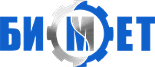 ООО «БИМЕТ»Адрес: 423838, РТ, г.Набережные Челны, а/я 25Телефон: (8552)58-00-59, 8-960-085-54-32 E-mail: bimet2714@mail.ru www.bimet.ru№ п\пМодельМодельНаименование и характеристика изделияЦена(руб)1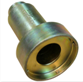 Р4868-00040Ключ кулачковый для гайки ступицы колеса Габаритные р-ры, мм: Ф122х186210362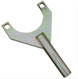 Р4644-00651Ключ для гайки фланца (комплект) главной передачи S55
Габарит. р-ры, мм: Ф85х110; 34х188х282128523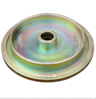 Р4695-00386Оправка для запрессовки уплотнительного кольца
1HHI 140x170x17.46-FPSTEFA-DENSO
Габаритные р-ры, мм: Ф175х2782304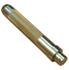 Р8928-00006Оправка для запрессовки уплотнительного кольца
85х110х13
Габаритные р-ры, мм: Ф120х17230215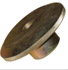 Р4790-00258Оправка для запрессовки
Габаритные р-ры, мм: Ф140х5577566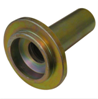 Р4727-00046-2Оправка для запрессовки уплотнительного кольца
85х110х13
Габаритные р-ры, мм: Ф120х17283207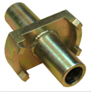 Р4609-00947Ключ зубчатый для регулировочной гайки подшипников дифференциала
Габаритные р-ры, мм: Ф138х19513528ИТОГО:ИТОГО:ИТОГО:ИТОГО:74744